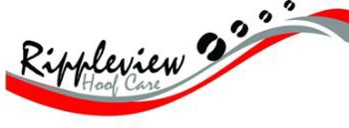 Hoof Health Workshop Application (Manitoba Location)Class Dates (2020): April 3&4, June 26&27, Aug 21&22, Oct 16&17, Dec 11&12 Attendee 	Farm Name 	Street Address  	City 	State/Province 	Postal Code  	Telephone 	Alternate Telephone 	Email  	Are You at Least 18 years old? 	(If not need parent/guardian permission)Emergency Contact Name & phone  	Any Medical issues or Food Allergies?  	List any  	Fees: $975.00 +GST ($275.00 due as deposit at registration)Includes an instruction manual, reference books, ProAction Hoof Health SOP book, meals during class time, and post-course technical support“Take the right step towards Happy Healthy Cows”